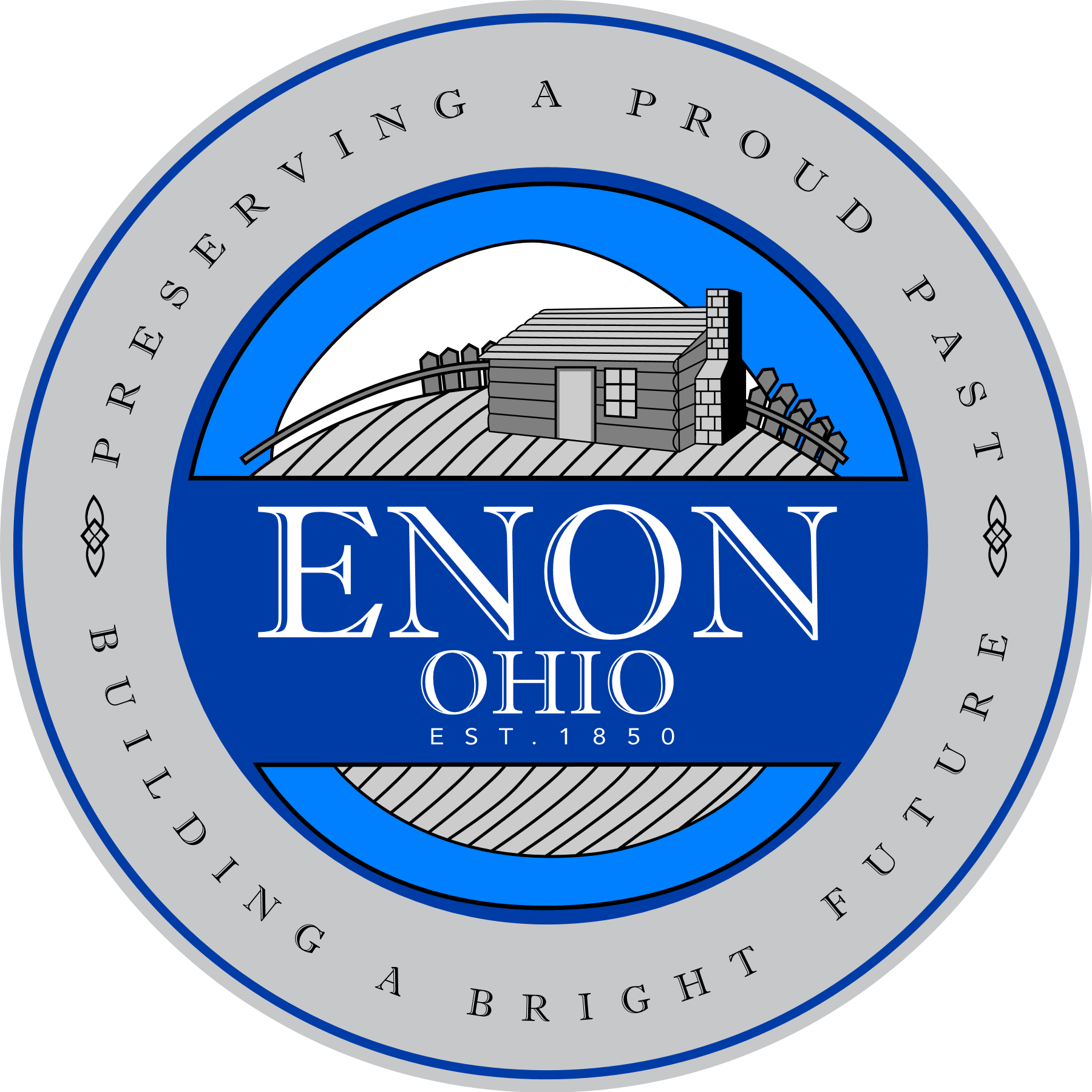              Mayor                                   Tim Howard	Village Administrator         Kevin Siferd	Administrative Assistant   Kristy Thome              Water Superintendent      Jason Rose              Police Chief                         Mike Holler              _______________________________________________________________________            THE June 27, 2023 VILLAGE COUNCIL MEETING WAS CANCELLED DUE TO NO QUORUM NO COUNCIL NOTES AVAILABLE 